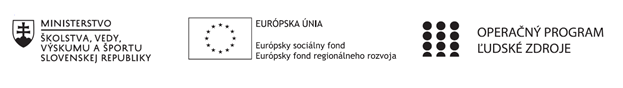 Správa o činnosti pedagogického klubu Príloha:Prezenčná listina zo stretnutia pedagogického klubu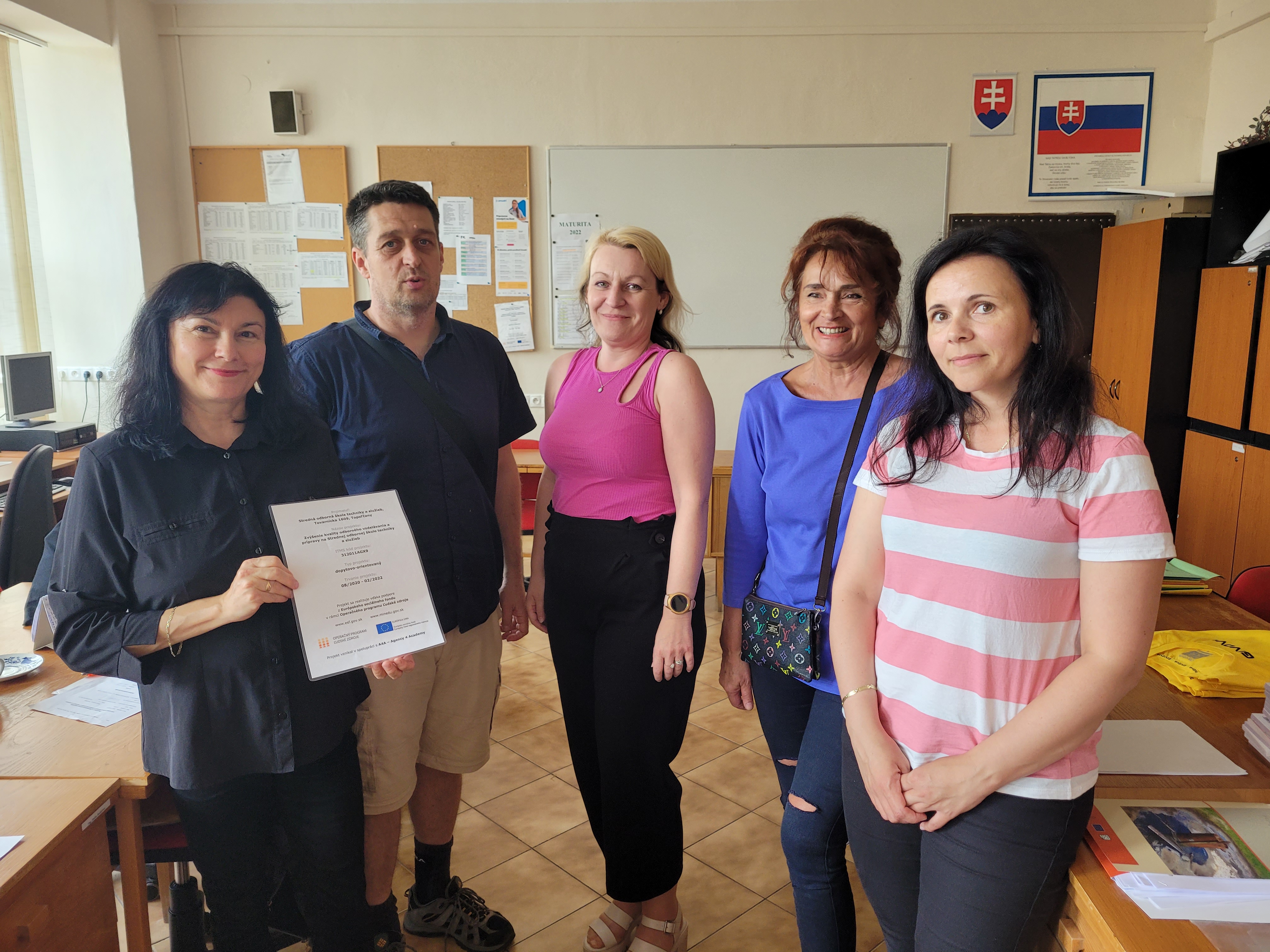 Príloha správy o činnosti pedagogického klubu                                                                                             PREZENČNÁ LISTINAMiesto konania stretnutia: SOŠ techniky a služieb, Tovarnícka 1609, TopoľčanyDátum konania stretnutia: 8.6.2022Trvanie stretnutia: od 13.10 hod do 15.10 hod	Zoznam účastníkov/členov pedagogického klubu:Prioritná osVzdelávanieŠpecifický cieľ1.1.1 Zvýšiť inkluzívnosť a rovnaký prístup ku kvalitnému vzdelávaniu a zlepšiť výsledky a kompetencie detí a žiakovPrijímateľStredná odborná škola techniky a služieb, Tovarnícka 1609, TopoľčanyNázov projektuZvýšenie kvality odborného vzdelávania a prípravy na Strednej odbornej škole techniky a služiebKód projektu  ITMS2014+312011AGX9Názov pedagogického klubu Matematické vedomosti a zručnostiDátum stretnutia  pedagogického klubu8.6.2022Miesto stretnutia  pedagogického klubuSOŠ techniky a služieb, Tovarnícka 1609, TopoľčanyMeno koordinátora pedagogického klubuMgr. Renata VrankováOdkaz na webové sídlo zverejnenej správyhttps://sostovar.edupage.org/text/?text=text/text35&subpage=1Kľúčové slová: finančná a matematická gramotnosť, finančné vzdelávanie, osobné financie, identifikácia problémov, aktivizujúce metódy, manažment osobných financií, finančné služby, finančné nástroje Krátka anotácia: Pedagogický klub Matematické vedomosti a zručnosti sa zaoberal spôsobmi rozvoja finančnej gramotnosti, analyzovania moderných aktivizujúcich metód a prístupov pri tvorbe úloh a komplexných zadaní zameraných na riešenie skutočných a každodenných situácií v oblasti financií a praktickej matematiky. Členovia klubu hľadali postupy ako naučiť žiakov efektívne využívať služby bánk: úver, hypotéka, lízing. Hlavné body, témy stretnutia, zhrnutie priebehu stretnutia: Oboznámenie sa s témou klubu a programom stretnutiaSkúsenosti učiteľov s Rozvojom finančnej gramotnostiHľadanie postupy ako naučiť žiakov efektívne využívať služby bánk: úver, hypotéka, lízing. Uznesenie PKKoordinátor klubu oboznámil všetkých členov s témou klubu a programom stretnutia. Témou klubu bude Rozvoj finančnej gramotnostiČlenovia klubu konštatovali, že je vhodné vytvárať a používať úlohy zamerané na zvýšenie kompetencií v oblasti finančnej gramotnosti a úlohy zamerané na finančnú matematiku, ktorá je súčasťou a základom riešenia situácií bežného života. Pri príprave a tvorbe praktických úloh sme sa zamerali na tieto hlavné oblasti: zvyšovanie úrovne matematického vzdelania študentov a jeho aplikácia pri riešení situácií a úloh bežného života, čo si vyžaduje od študentov schopnosť analyzovať problémy a schopnosť kriticky posudzovať riešenia a ich výsledky,  zvyšovanie úrovne v oblasti finančného vzdelávania za účelom zodpovedného plánovania a manažovania osobných financií,využitie IKT a dostupných aplikácií a rôznych on-line finančných kalkulačiek pri plánovaní osobných financií a o zodpovednom rozhodovaní efektívneho spotrebiteľaÚčastníci na základe skupinovej diskusie analyzovali možnosti ako využiť moderné aktivizujúce metódy, techniky a prístupy vo vzdelávaní v oblasti finančnej a matematickej gramotnosti. Je potrebné motivovať žiakov, aby sa snažili porozumieť neznámym pojmom, rozvíjať svoje myslenie a kreativitu pri riešení zadaných úloh, ktoré sú zamerané na posilnenie týchto kompetencií:stanoviť si finančné ciele a naplánovať si ich dosiahnutie nájsť, vyhodnotiť, spracovať a použiť finančné informácie a orientovať sa v oblasti finančných inštitúcií rozvinúť potenciál získania stáleho pravidelného vlastného príjmu a schopnosť pravidelne sporiť a neskôr aj rozumne investovať efektívne používať finančné služby a dostupné finančné nástroje zodpovedne plánovať a plniť svoje finančné záväzkyNa základe zistených skutočností sa členovia PK dohodli, že je potrebné vzdelávanie pedagógov a študentov v základných praktických zručnostiach pri zostavovaní rozpočtu a správe osobných financií, aby vedeli pokryť každodenné výdavky a splácať prípadné dlhy. Správa osobných financií je nevyhnutná zručnosť potrebná pre život. Toto vzdelávanie ak je založené na participatívnom a zážitkovom učení. Vzdelávanie v tejto oblasti by malo zodpovedať konkrétnym potrebám študentov a dospelých a ich individuálnym a často nerovnakým životným situáciám. Je potrebné rozšíriť pohľad na matematickú a finančnú gramotnosť o schopnosť interpretovať a analyzovať štatistické informácie, ktoré nás obklopujú v každodennom živote.Závery a odporúčania:Záver: Cieľom realizácie aktivít pedagogického klubu je zvýšenie odborných kompetencií pedagogických zamestnancov pre ďalšie zvyšovanie úrovne finančnej gramotnosti žiakov naprieč vzdelávaním. Týmto spôsobom by sme chceli zefektívniť výučbu finančnej matematiky a prispieť tak k zvýšeniu finančnej gramotnosti na škole. Odporúčania: Hlavným odporúčaním členov klubu je premyslieť si aplikáciu finančnej a matematickej gramotnosti v jednotlivých odborných predmetoch, osvojenie si aktivizujúcich metód a moderných prístupov, ktoré je možné využiť vo vzdelávaní so zameraním na riešenie problémov v oblasti finančného vzdelávania.Vypracoval (meno, priezvisko)Mgr. Renata VrankováDátum8.6.2022PodpisSchválil (meno, priezvisko)Mgr. Renata VrankováDátum8.6.2022PodpisPrioritná os:VzdelávanieŠpecifický cieľ:1.1.1 Zvýšiť inkluzívnosť a rovnaký prístup ku kvalitnému vzdelávaniu a zlepšiť výsledky a kompetencie detí a žiakovPrijímateľ:Stredná odborná škola techniky a služieb, Tovarnícka 1609, TopoľčanyNázov projektu:Zvýšenie kvality odborného vzdelávania a prípravy na Strednej odbornej škole techniky a služiebKód ITMS projektu:312011AGX9Názov pedagogického klubu:Matematické vedomosti a zručnostič.Meno a priezviskoPodpisInštitúcia1.Mgr. Renata VrankováSOŠ techniky a služieb, Tovarnícka 1609, Topoľčany2.Ing. Mária MarkováSOŠ techniky a služieb, Tovarnícka 1609, Topoľčany3Mgr. Eva MišovýchováSOŠ techniky a služieb, Tovarnícka 1609, Topoľčany4.Mgr. Marián DubnýSOŠ techniky a služieb, Tovarnícka 1609, Topoľčany5.Mgr. Renáta Kňaze JamrichováSOŠ techniky a služieb, Tovarnícka 1609, Topoľčany6.Mgr. Lucia LojkováSOŠ techniky a služieb, Tovarnícka 1609, Topoľčany